Westbourne House School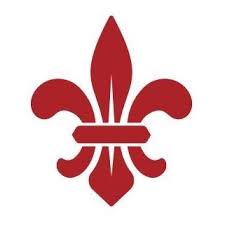 Revision – Summer TermY7 PHYSICS CE/S REVISION CHECKLISTThe Exam(s) will consist of:For 7CE and 7S: 3 separate Science papers, Biology, Chemistry, Physicsduration: 40 minutes per paperFor 7S: One Science paper composed of 3 sections, Biology, Chemistry, Physics duration: 60 minutes to be done in lesson time(aim to spend approx. 20 minutes on each section)Equipment you will need for the exam:Fountain pen and spare cartridgesRuler (15cm and 30cm)PencilEraser and pencil sharpenerCalculator TOPICWHAT TO REVISEDONE?Electricity and MagnetismCircuit symbolsCurrent in series and parallel circuitsResistors, LDR’s, diodes and LED’sElectromagnets and magnetic fieldsForcesSpeed/ distance/ time calculations Density, pressure and weight calculationsSprings Balanced and unbalanced forcesMoments/ balances, levers and turning forcesMoments calculationsLight and SoundSubstances sound travels throughSound wavesSpeed of sound and speed of lightExperimental designFair test – control variablesDependent and independent variablesUncertainty Graphing always in pencilplot the points accuratelydraw the line of best fit freehand i.e. not with a rulerNotes/ TipsYou are preparing for a CE paperYou will need to revise the syllabus outlined above using your ISEB Revision Guide and your Physics exercise books from Y6-8. For further information or guidance about revision or the actual exam, please contact Head of Science, Victoria Bagshaw ( vbagshaw@westbournehouse.org )